Ikimokyklinė grupė „Saulutė“Vaikų amžius: 3-4 m.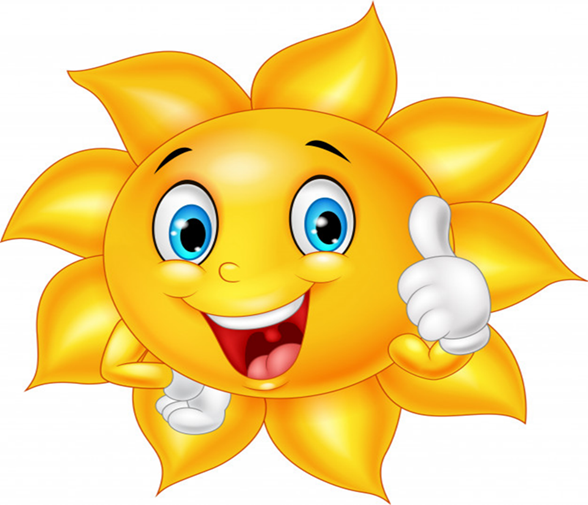 Ikimokyklinio ugdymo programa – „Pažinimo takeliu“VAIKŲ DIENOS RITMAS7:00 – 8:00 val. Rytinis susitikimas. Dalijimasis įspūdžiais, individualūs pokalbiai, laisva vaikų veikla, žaidimai pagal vaikų poreikius.8:05 – 8:15 val. Rytinė mankšta;8:20 – 9:00 val. Pasiruošimas pusryčiams, pusryčiai;9:05 val. Organizuota, individuali ir savaiminė vaikų ugdomoji veikla (grupėje, salėje ar kitoje aplinkoje);10:20 val. Veikla lauke (pasivaikščiojimas, stebėjimai ir atradimai, judrieji, inspiruoti, savarankiški vaikų žaidimai); 11:30 – 12:00 val.   Pietūs;12:30 – 14:50 val.   Ramybės metas. Pasakos, rami muzika, poilsis, miegas.15:00 – 15:20 val.   Pavakariai;15:30 – 17:30 val.  Vaikų žaidimai (individualus, savarankiški vaikų žaidimai grupėje, kitoje aplinkoje, lauke; nuveiktų darbų aptarimas, pasiūlymai rytdienai, bendradarbiavimas su tėveliais, grįžimas namo).Higiena ir vaiko sveikata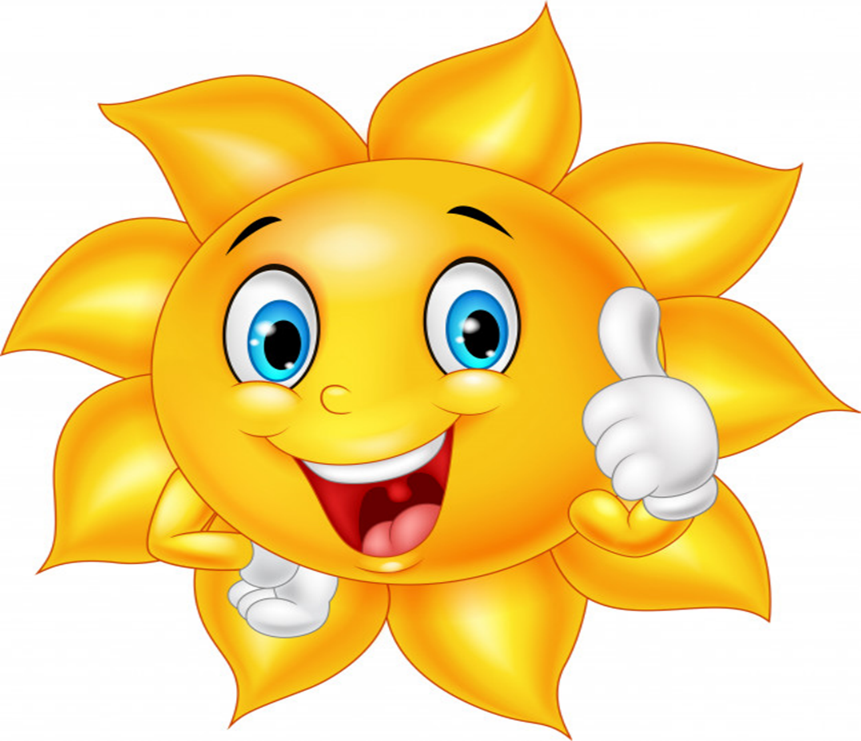 Į darželį vaikai turi būti vedami švarūs, švariais drabužėliais. Grupėje vaikai turi avėti tinkamą avalynę (basutės, bateliai).Grupės vaikų spintelėse rekomenduojame turėti atsarginius drabužėlius.Viršutiniai drabužėliai turi būti patogūs ir praktiški, skatinantys savarankiškai rengtis.Kiekvieną dieną į grupę atvesti tik sveiką vaiką.Būtina palikti tėvų darbo, namų ir mobiliojo telefono numerius, kad galėtume Jus informuoti vaikui susirgus ar įvykus traumai, nes pirmoji medicininė pagalba gali būti suteikiama tik tėvams sutikus.7. Į darželį vaikams draudžiama neštis minkštus žaislus, asmeninius žaislus, pinigus, telefonus, nes tai neatitinka higienos normų.Vaikų maitinimas ir mokestis už darželį Vaikai maitinami 3 kartus per dieną. Dienos maitinimo norma vienam vaikui (maitinimas 3 kartus per dieną) ikimokyklinėje grupėje – 3,00 eur. Ugdomosios aplinkos kūrimui papildomas mokestis – 10 eur. Norint gauti mokesčio už vaiko maitinimą lengvatą, rašyti prašymą direktorei ir pateikti pažymas. Už vaiko maitinimą ir ugdomosios aplinkos kūrimą mokėti banke iki einamojo mėnesio 20 dienos. Du mėnesius nesumokėjus už maitinimą arba nelankus darželio, vaikas gali būti išbrauktas iš grupės sąrašą. Išvykstant iš darželio rašo prašymą direktorei ir pilnai atsiskaito už lankytinas dienas.Vaikų pasivaikščiojimas ir miegas Vaikų pasivaikščiojimai vyksta 2 kartus dienoje pagal grupės režimą. Žiemą į lauką vaikai vedami pagal higienos normas, esant lauko temperatūrai tuo metu iki -12 C ir silpnam vėjo greičiui (iki 2 m/sek.) arba ne mažesnei -8 C temperatūrai ir vidutiniam vėjo greičiui (nuo 2 iki 6 m/sek.). Pageidaujame, kad vaikų apranga lauke atitiktų temperatūros pokyčius visais metų laikais. Į lauką vedami visi, grupėje esantys, vaikai. Kiekvieną dieną visi vaikai migdomi popiečio miego pagal grupės režimą. Nenorintiems miegoti, pasiūloma pailsėti atsigulus.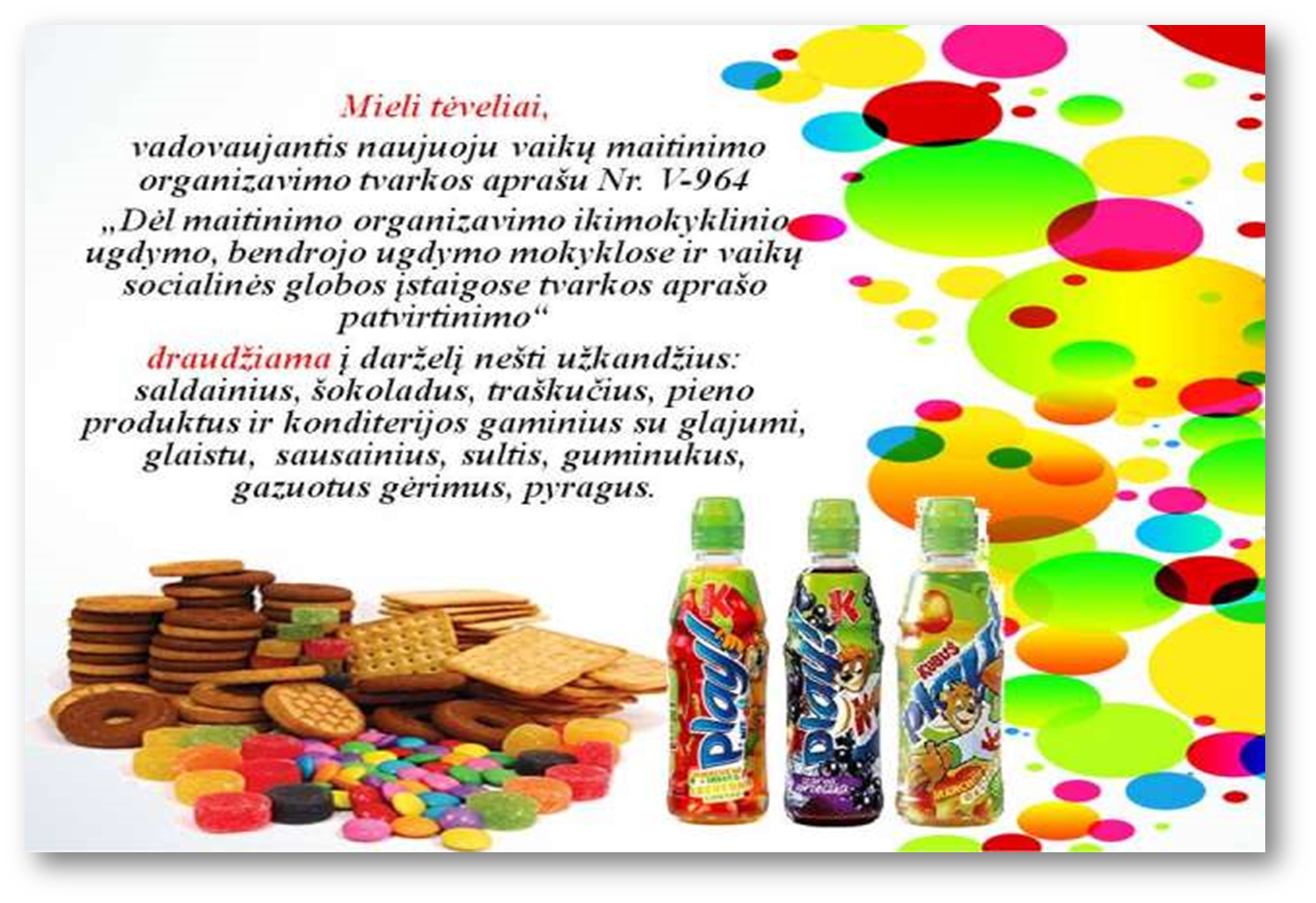 